Що робити?Треба зрозуміти, що ви маєте справу не просто з маніяками, які залякують дітей. Річ у тому, що  дитині  присилають цілком реальні фото її вікон чи вхідних дверей зі словами: я знаю, де ти живеш. Ба більше, бот Момо називає імена друзів і місце роботи батьків.Все це може свідчити про цілеспрямований збір даних, зашитий в тіло програми. Достатньо прислати в повідомленні замаскований вірус.Гроші - ще одна можлива мета бота. Діти - найслабший ланцюжок у сімейних фінансових таємницях. "Перший момент - це викрадення готівки, грошових коштів з особових рахунків телефонів. Другий варіант - конкурентні розбірки, третій варіант - це просто збір інформації, збір даних для подальшого використання для якихось своїх цілейУ групі ризику абсолютно всі підлітки із власним смартфоном, підключеним до інтернету. Ті, хто стоять за Момо, експлуатують природний потяг дітей до жахачок. Згадайте, як легко і як надовго у голові вашої дитини поселявся бабай. Якщо бабай жив у темних закутках квартири і від нього можна було втекти в іншу кімнату, то його просунутий Інтернет-нащадок тепер живе у телефоні. Від нього не втечеш, бо він весь час у руках. Зазвичай такому впливу підлягають ті, в кого немає теплого контакту з батьками. Тому вони починають шукати такі контакти в інших – хто їх буде підтримувати, розуміти. Інколи батьки, не знаючи усіх психологічних та вікових властивостей, просто не знають, як себе поводити дітьми. А це ж такий вік, коли з’являються перші уподобання, перші стосунки. Тому причина, чому діти сидять на сайтах або у чатах, як правило, це непорозуміння з батьками. У підлітковому віці, що дуже важливо, відбувається становлення дитини в суспільстві. Дуже важлива для неї повага і підтримка в цей момент. Ми тебе любимо, ми тобою цікавимося, підтримуємо. Батькам інколи здається, що вони все дають своїй дитині, матеріально її підтримують, а вона чомусь незадоволена. Але потрібні ще духовні цінності та душевні» «Коли ми донесемо дитині значення всього, що відбувається в чатах та подібних групах, вона сама звідти вийде. Розповідати, пояснювати, але не наполягати чи забороняти. Бо все, що забороняється, потрібно порушити.Просто задайте собі питання: «Що я можу зробити, аби моя дитина менше часу проводила у месенджерах та чатах?». Думаю, кожна мати та батько, які люблять свого сина чи доньку, знайдуть відповідь на це запитання»..телефон гарячої лінії Кіберполіції(044)374 37 21(З 8:45 до19:30 в робочі дні)Підготовлено та упорядковано практичним психологом Дрогобецькою І.А.«Нова суїцидальна забавка»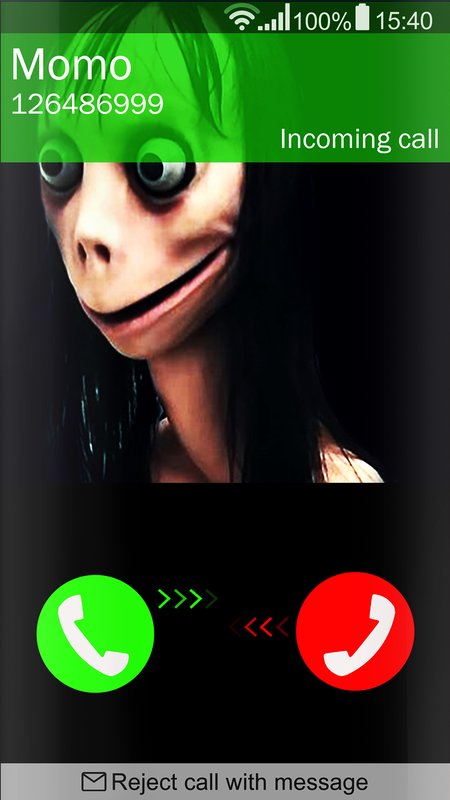 А у що грає Ваша дитина?"Момо" що це таке?Жіночка з виряченими очима, величезним ротом та курячими лапами неочікувано з'являється у списку ваших контактів у месенджері WhatsApp. Усі спроби видалити її, як правило, марні. Контакт з моторошною аватаркою з'являється знову і знову. Далі починає писати, що все про вас знає і що ви помрете через кілька днів. А також легко переходить на мову співбесідника і спілкується простими фразами.Потім погрожує, надсилає файли із сценами насилля, детальну інформацію про вас і дає вказівки до самознищення. Інколи ця жіночка телефонує, і лякає вас плачем, який переходить в істеричний сміх.За словами віце-президента Української асоціації психоаналізу Володимира Мамко, "Момо" – не що інше, як прототип матері.Ця гра розрахована на певну категорію дітей, які залежні від думки інших. Вони хочуть відповідати чиїмось очікуванням, бути улюбленцями батьків. І якщо вони чують загрозу, що буде погано їхнім близьким, мамі, наприклад, то вони готові виконати всі вимоги,– зазначив Мамко.Цікаво, що зображення "Момо" – це фотографія скульптури японського художника МідоріХаясі, яка зображує птаха-матір. Вона з'явилась в музеї жахів у Японії ще в 2016-му році і, вочевидь, не має нічого спільного з моторошною забавкою, яка стрімко розповзається світом.Як "Момо" отримує детальну інформацію про "жертв"?Вочевидь, це не демониця, а звичайнісінький бот.Все просто. Доки ви переглядаєте надіслане "куратором" відео, програма зчитує персональні дані з смартфону. Підліток бачить неоприлюднені в мережі свої фото, відео, адреси й телефони, не відразу розуміє, що все це – з його ж телефону, тому лякається і починає вірити у справжню "демоницю" мережі.Якщо в дитини серед цих даних є щось "гаряченьке", що вона хотіла б приховати, її можна шантажувати. А там і до спроб самовбивства недалеко…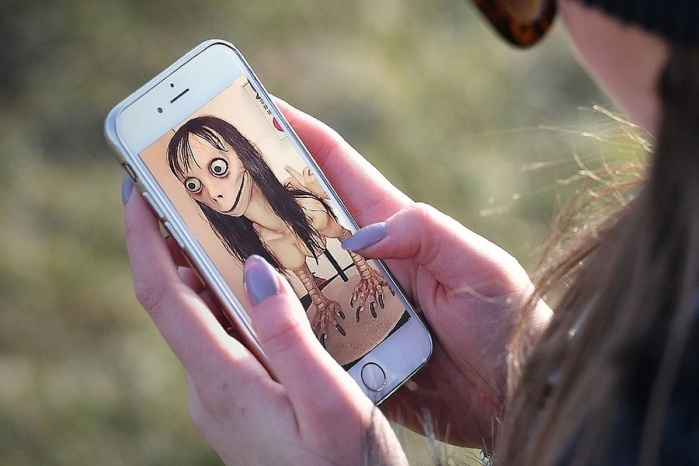 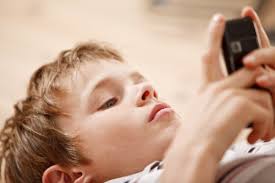 Що робити?Поради психологaБоятися треба не інтернет ігор. Найбільш серйозні проблеми в житті підлітків не інтернет-новинки,а погані стосунки з батьками,булінг в школі чи в інтернеті. Це може спровокувати сильні проблеми з психікою, включаючи підліткову депресію.Спілкування з дітьми і довіра. Спільні походи до розважальних центрів,кіно,тощо.Це час, щоб зупинитися і вислухати дитину, дізнатися про її переживання. З дитиною потрібно розмовляти. Ніколи не обвинувачувати і не засуджувати її.Розумний контроль. Правила мають бути чіткими, але прозорими. Утім, контроль – це вторинне. Головне – довіра і хороші стосунки.Відверто про небезпеки. Потрібно відверто говорити з ними про всі ризики, щоб діти розуміли, якими будуть наслідки їхньої необережності. Такі відверті розмови також сприяють взаємній довірі і захищають від небезпечних захоплень.Тривожні дзвіночки. Слід негайно бити на сполох, якщо дитина проводить в інтернеті більш як три години на день, тобто якщо дитина мовчазна, має поганий апетит, не має інтересу до життя та не має інших захоплень й інтересів поза інтернетом чи чатами.Намагатися зайняти вільний час дитини спортивними або культурними секціями.Обов’язково контролюватите, які фото та відео знаходяться в гаджетах дитини.Встановлювати функцію «батьківський контроль»на всіх гаджетах дитини.